Tarea de Matemáticas Aplicadas 4º BTema 7: FuncionesLa semana pasada estuvimos viendo la interpretación de una gráfica, cómo representar una función, los conceptos de dominio y recorrido.Esta semana vamos a avanzar un poco más y vamos a ver los puntos de corte y la tasa de variación media, apartados 5 y 6 del libro.Los puntos de corte, como su nombre indica, son los puntos donde la gráfica corta a los ejes de coordenadas.Para hallar los puntos de corte tendremos que hacer los puntos de corte con el eje X y los puntos de corte con el eje YPuntos de corte con el eje X: Tengo que hacer la Y igual a 0, es decir donde ponga Y pongo un 0.Es decir si tengo la función Y = 3X +6Pues tendré que poner  3X + 6= 0   y despejo la XX= -6/3 = -2Por tanto en el eje X corta en el punto (-2, 0)Puntos de corte con el eje Y: Tengo que hacer la X igual a 0, es decir donde ponga X pondré un 0.Es decir si tengo la función Y = 3X +6Pues tendré que poner  Y = 3 . 0 + 6    y  despejo la YY = 0+6= 6Por tanto en el eje Y corta en el punto (0,6)La tasa de variación media (TVM) en un intervalo mide el aumento o disminución de la función en ese intervalo.Se calcula mediante la fórmula: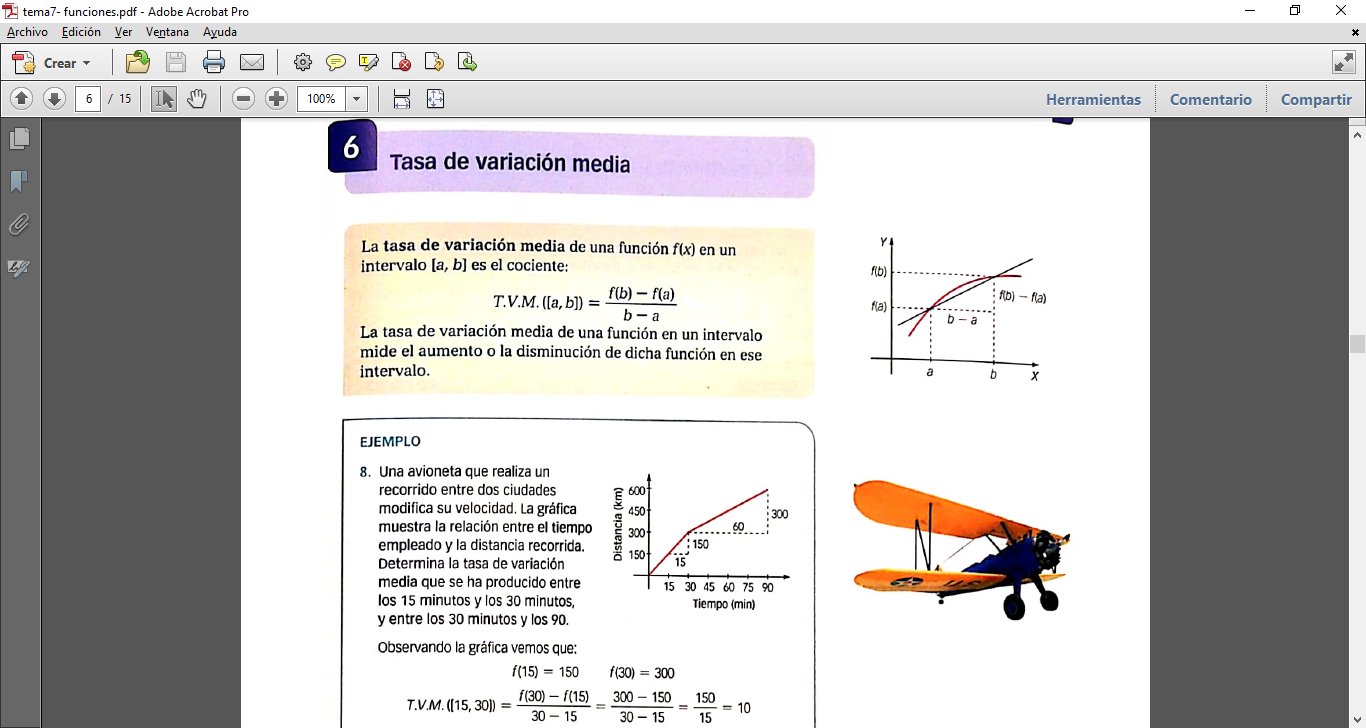 Os voy a enviar unos videos explicativos para que veáis mejor como se hace con unos ejemplos, pero es muy fácil.https://drive.google.com/drive/folders/14_dG86sIW_p71og-_qNQzBSsAmHrZj13?usp=sharingTarea de esta semana. Hacer los siguientes ejercicios de funciones: Actividad 1: Hacer los ejercicios 12 y 13 de la página 115 del libro: ( sobre TVM)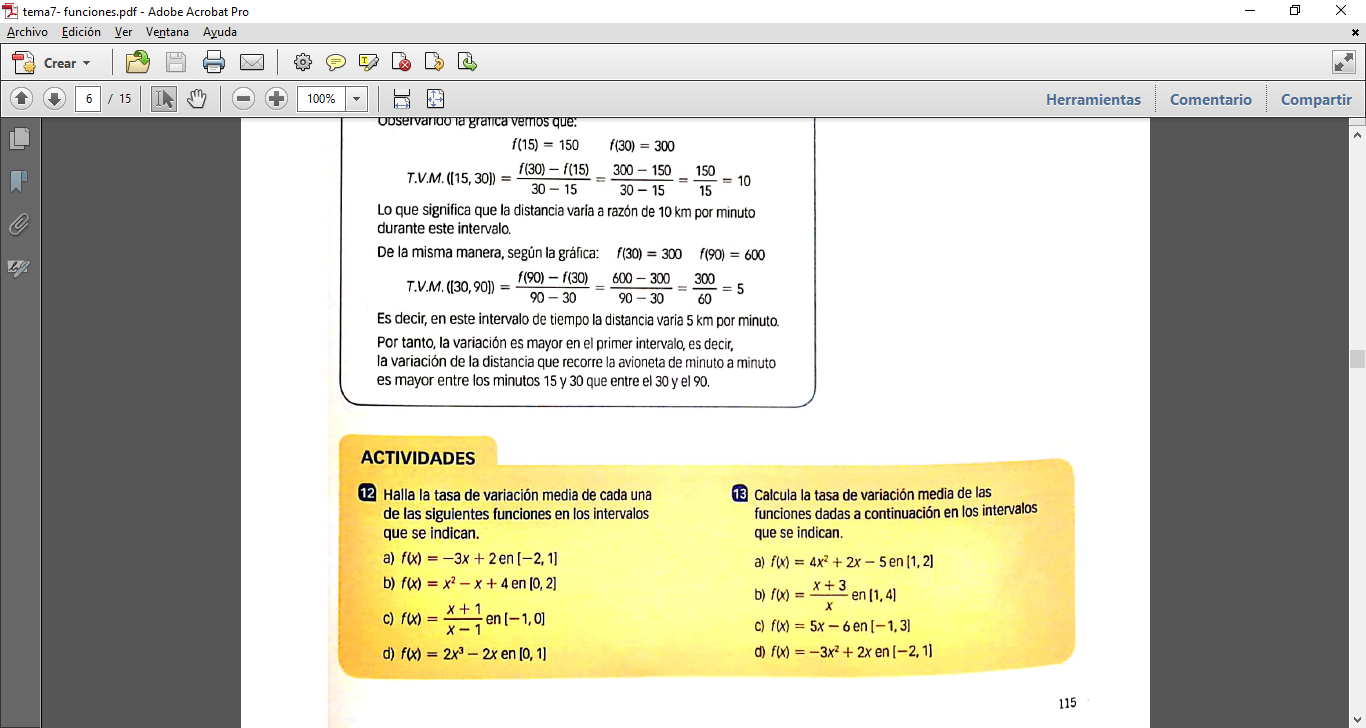 Actividad 2: Representar estas funciones y hallar los puntos de corte 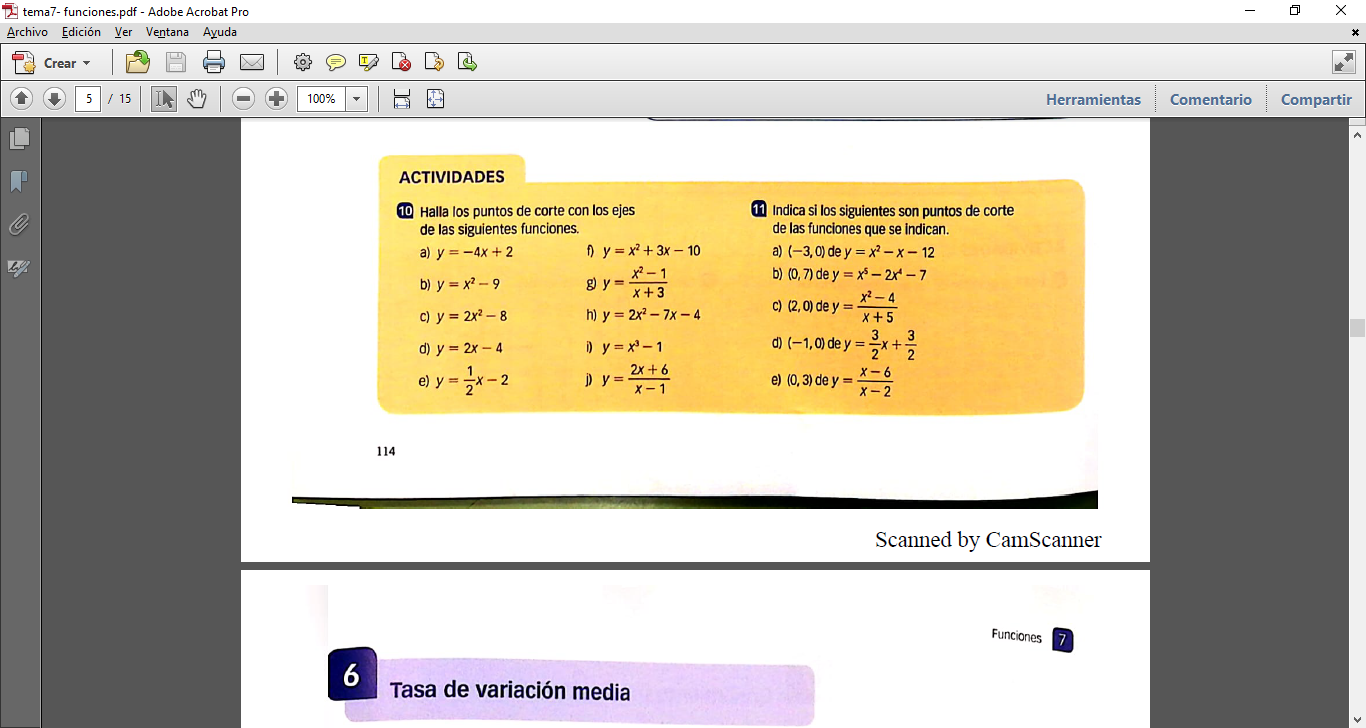 Entregar al correo mmamdmur905@iesramoncarande.com o subir al classroom antes de las 15: 00 h del viernes 24 de abril.